    Ҡ А Р А Р                                                                       ПОСТАНОВЛЕНИЕ21 гыйнвар   2016 й.                              № 05                        21 января   2016 г.О внесении изменений в постановление главы  сельского поселения Кшлау-Елгинский сельсовет «О предоставлении гражданами, претендующими на замещение муниципальной должности, должности муниципальной службы сельского поселения Кшлау-Елгинский сельсовет , и лицами, замещающими муниципальные должности, должности муниципальной службы сельского поселения Кшлау-Елгинский сельсовет сведений о доходах, об имуществе и обязательствах имущественного характера».В соответствии со статьей 8 Федерального закона от 25 декабря 2008 года № 273-ФЗ «О противодействии коррупции», во исполнение Указа Президента РФ от 23 июня 2014 года № 460 «Об утверждении формы справки о доходах, расходах, об имуществе и обязательствах имущественного характера и внесении изменений в некоторые акты Президента Российской Федерации, руководствуясь Уставом сельского поселения Кшлау-Елгинский сельсовет  муниципального района Аскинский район Республики Башкортостан ПОСТАНОВЛЯЮ:        1. Внести в постановление администрации сельского поселения Кшлау-Елгинский сельсовет от 17.03.2010г №05 «О предоставлении гражданами, претендующими на замещение муниципальной должности, должности муниципальной службы сельского поселения Кшлау-Елгинский сельсовет , и лицами, замещающими муниципальные должности, должности муниципальной службы сельского поселения Кшлау-Елгинский сельсовет  сведений о доходах, об имуществе и обязательствах имущественного характера» следующие изменения:1) пункт 3 постановления изложить в следующей редакции:3. «Установить, что граждане, претендующие на замещение муниципальной должности, должности муниципальной службы и лица замещающие  муниципальные должности, должности муниципальной службы, предоставлять сведения о своих доходах, об имуществе и обязательствах имущественного характера, а также о доходах, об имуществе и обязательствах имущественного характера своих супруги(супруга) и несовершеннолетних детей в соответствии  с утвержденным настоящим Указом Положением и по утвержденной Президентом Российской Федерации форме справки, если федеральными конституционными законами или федеральными законами для них не установлены иные порядок и форма представления указанных сведений»;2) Пункты 4-6 постановления признать утратившими силу;3) В части 3 положения приложение №1 к постановлению слова «по утвержденным формам справок» заменить словами «по утвержденной Президентом Российской Федерации форме справки»;4) В части 3 положения приложения №2 к постановлению слова «по утвержденным формам справок» заменить словами «по утвержденной Президентом Российской Федерации форме справки».2. Данное постановление обнародовать и разместить в сети «Интернет»на   странице администрации сельского поселения Кшлау-Елгинский сельсовет .3. Контроль за исполнением настоящего постановления оставляю за собой.    Глава сельского поселения                                                 Ф.В.СафинБАШҠОРТОСТАН РЕСПУБЛИКАҺЫАСҠЫН  РАЙОНЫ   МУНИЦИПАЛЬ РАЙОНЫНЫҢ ҠЫШЛАУЙЫЛҒА АУЫЛ  СОВЕТЫ АУЫЛ  БИЛӘМӘҺЕ ХӘКИМИӘТЕ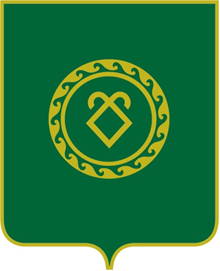           АДМИНИСТРАЦИЯ СЕЛЬСКОГО ПОСЕЛЕНИЯКШЛАУ-ЕЛГИНСКИЙ СЕЛЬСОВЕТМУНИЦИПАЛЬНОГО РАЙОНААСКИНСКИЙ РАЙОНРЕСПУБЛИКИ  БАШКОРТОСТАН